О подготовке проекта внесения изменений в Генеральный план, Правила землепользования и застройки муниципального образования «Наторинский наслег» В целях приведения в соответствие Генерального плана, Правила землепользования и застройки муниципального образования «Наторинский наслег» Ленского района Республики Саха (Якутия) с изменениями в действующее законодательство, Федеральным законом от 6 октября 2003 г. № 131-ФЗ “Об общих принципах местного самоуправления в Российской Федерации” постановляю:Разрешить подготовку проекта по внесению изменений и актуализации в соответствии с действующим законодательством Российской Федерации Генерального плана, Правила землепользования и застройки муниципального образования «Наторинский наслег» Ленского района Республики Саха (Якутия). Главному специалисту управления делами (Иванская Е.С.) опубликовать настоящее постановление в районной газете «Ленский вестник», разместить на официальном сайте муниципального образования «Ленский район».Контроль оставляю за собой.Муниципальное образование«ЛЕНСКИЙ РАЙОН»Республики Саха (Якутия)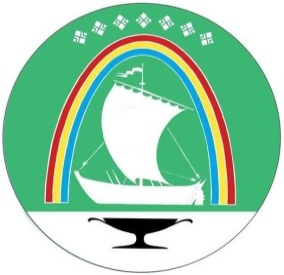 Саха Өрөспүүбүлүкэтин «ЛЕНСКЭЙ ОРОЙУОН» муниципальнайтэриллиитэПОСТАНОВЛЕНИЕ                  УУРААХг. Ленск                      Ленскэй кот «23» __августа_2023 года                                       № __01-03-498/3___от «23» __августа_2023 года                                       № __01-03-498/3___И.о. главы                                          Е.Г. Саморцев